Техническое задание “Бухгалтерия 3.0 Доработка отчета Оборотно-сальдовая ведомость по счету”Цель: Доработать отчет “Оборотно-сальдовая ведомость по счету”, в котором добавлены отборы по счетам и горизонтальные группировки по бухгалтерским счетам и показателями (Сальдо начальное дебетовое, Сальдо начальное кредитовое, Дебитовый оборот, Кредитовый оборот, Сальдо конечное дебетовое, Сальдо конечное кредитовое)Эскиз печатной формы доработанного отчета: (вертикальные столбцы бух. Счета, могут быть множество )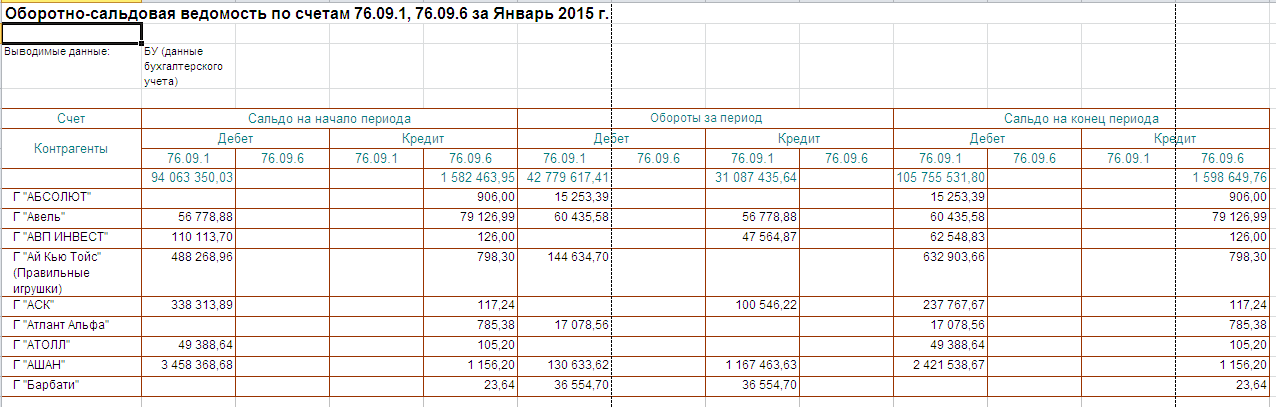 